Activity Permit Scheme – 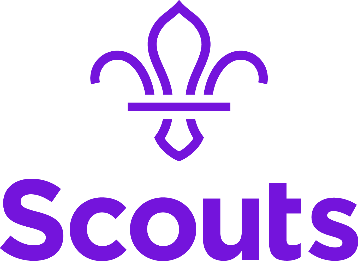 County Self ModerationNotes to support self moderation can be found in FS120106 Adventurous Activity Permit Scheme - ModerationDATA PROTECTION: This form is used to collect information about the MAPS and Commissioner for the purposes of completing moderation of the Adventurous Activity Permit Scheme. As part of this form we collect signatures and names of those completing and approving for form as per the moderation process. We do not share your personal data provided in this form with any third parties. We take your personal data privacy seriously. The data you provide to us is securely stored at UK HQ and we will keep the data we capture from this form for 1 year following the completion of moderation in order to follow up on any areas of concern, then it will be securely destroyed. For further detail on our retention periods please visit our Data Protection Policy here.Full Action Plan DetailsCountyDate of ModerationMinimum StandardsMinimum StandardsMet?Met?Action plan headlines
(required for all marked ‘No’)Minimum StandardsMinimum StandardsYesNoAction plan headlines
(required for all marked ‘No’)1A Manager of the Activity Permit Scheme (MAPS) is identified and recorded on the membership database.2All adventurous activity permits are recorded on the membership database.3All assessors are recorded on the membership database.4All assessors have validated module 25 for activity assessors.5All assessors have been reviewed or appointed within the last five years.6All assessments by County assessors have been seen or reviewed by more than one assessor.7All assessors have shadowed at least one assessment by another assessor in the last two years.8All District Commissioners (DCs) to have had a briefing on their responsibilities for activity permits and to know who their MAPS is.For assessor appointments in the last year:For assessor appointments in the last year:For assessor appointments in the last year:For assessor appointments in the last year:For assessor appointments in the last year:9All assessors had up to date personal enquiry checks.10All assessors held up to date relevant National Governing Body (NGB) qualifications.11All assessor appointments agreed by the appropriate appointments committee.12All assessors inducted into their role.13All assessors given a training adviser (TA).For assessor five year reviews carried out in the last year:For assessor five year reviews carried out in the last year:For assessor five year reviews carried out in the last year:For assessor five year reviews carried out in the last year:For assessor five year reviews carried out in the last year:14All assessors had up to date personal enquiry checks.15All assessors held up to date relevant NGB qualifications.16All assessors completed the required continued professional development (CPD).Good PracticeGood PracticeMet?Met?Action plan headlines
(recommended for all marked ‘No’)Good PracticeGood PracticeYesNoAction plan headlines
(recommended for all marked ‘No’)17All adventurous activity permit holders are notified before their permit expires.18Training and funding opportunities are identified and promoted to leaders.19All assessors have relevant CPD opportunities.20All assessors have worked with an assessor from a different county within the last two years.21MAPS is working with MAPS from other counties to coordinate training, assessment, CPD and peer support opportunities.22MAPS has implemented and promoted a series of assessment courses.23MAPS knows where to find an assessor when requested for all activities within the permit scheme.I confirm that this moderation is correct to the best of my knowledgeI confirm that this moderation is correct to the best of my knowledgeI confirm that this moderation is correct to the best of my knowledgeI confirm that this moderation is correct to the best of my knowledgeMAPS DateSigned Electronic signature Electronic signatureI confirm that this moderation is correct to the best of my knowledge and that the identified action plans will be included in the County development plans.I confirm that this moderation is correct to the best of my knowledge and that the identified action plans will be included in the County development plans.I confirm that this moderation is correct to the best of my knowledge and that the identified action plans will be included in the County development plans.I confirm that this moderation is correct to the best of my knowledge and that the identified action plans will be included in the County development plans.CC / DCC DateSigned Electronic signature Electronic signature